Official Hotel:	Hotel Melia Grand Hermitage 5*****, 9007 Golden Sands, Varna, BulgariaIn the official hotel will be organized:	- Team registration	- Judge Seminar	- IKO Meeting	- Sayonara	- Seminar with KanchoOrganizer:  	International Karate Organization Kyokushinkaikan			and Branch Chief Shihan Emil Kostov – IKO BulgariaContact:  		Shihan Emil Kostov      iko.bulgaria@gmail.comThe registration process will take place via the Honbu website. http://www.kyokushinkaikan.org/en  from March 23, until April 7, 2018.Hotel reservations must be sent until March 7, 2018 ……………………. via email to: iko.bulgaria@gmail.com Place of the Event:	 PALACE OF CULTURE AND SPORTS – VARNA, Address: Varna, 115, Kniaz Boris I BlvdMAY 18, 2018 (Friday) - From 10 a.m. to  18:00 - REGISTRATION FOR ALL PARTICIPANTSVerification of participants will take place in the official Hotel Melia Grand Hermitage on May 18 (Friday) 2018The participants must bring:- IKO Membership Card- Passport - doctor’s OK - set of protectors All participants and team members of the Championship must have a valid insurance.The organizer does not provide any insurance and does not take responsibility in this area.All payments must be made directly to the organizer while performing registration.from 16:00 to 18:00	- JUDGE SEMINAR18:00				- IKO MEETING FEE - MEN, WOMEN : KUMITE 			- 	60 EUROKATA			- 	50 EUROTEAM KATA (not more than 3 people)Total-	60 EURO (for 3 people)KUMITE and KATA 	-	90 EUROSENIORS:KUMITE			-	60 EUROJUNIORS: KUMITE 			- 	50 EUROKATA			- 	40 EUROKUMITE and KATA 	-	70 EUROSAYONARA: 					-	30 EURODead-line of Sayonara – May 10, 2018 - after the date the fee is – 35 Euro per person!MAY 19, 2018 (Saturday):European Juniors Karate ChampionshipsEuropean Seniors Karate Championships KUMITE  - Two 3rd places for Juniors (boys and girls) and SeniorsBoys - 12-13 years old – (age as of May 19, 2018):- 40 ; -45; -50 ; -55; +55;Boys - 14-15 years old - (age as of May 19, 2018):- 50 ; -55 ; - 60; -65; -70; -75; +75;Boys 16 -17 years old- (age as of May 19, 2018):-55; -60; -65; -70; -75; -80; +80;Girls - 12-13 years old – (age as of May 19, 2018):-40; - 45 ; -50; +50;Girls - 14 - 15 years old - (age as of May 19, 2018):-50; -55; -60; +60;Girls - 16 - 17 years old - age as of May 19, 2018):-50; -55; -60; -65; +65;Seniors - Man - 35 – 39 years old - (age as of May 19, 2018):-85; +85;Seniors - Man – +40 years old- (age as of May 19, 2018):-85; +85;Mandatory protective gear for Juniors (12 – 17 years old):- fist guards (IKO standard fist guards)- shin pads (IKO standard shin pads)- boys groin cup - girls breast pads Organizer will provide head gear.All guards should be shown at registration on May 18, 2018.KATA - 3rd and 4th place for kataBoys and Girls 12-13 years old;Boys - 14-17 years old;Girls - 14 -17 years old;MAY 20, 2018 (Sunday):The 32th European Weight Category ChampionshipsKUMITE - +18 years old: (age as of May 20, 2018):MEN 		-70; -80; -90; +90;WOMEN 	-55; -65; +65;Fight for 3rd and 4th place for Men and Women;KATA+18 years old:MENWOMEN TEAM KATA / 3 people / duration – 6 min./3rd and 4th place for kata;MAY 21, 2018 (MONDAY)From  to 	-          SEMINAR WITH KANCHO MATSUIFEE	- 		50 EUROONLY BRANCH CHIEFS AND COMPETITORS IN THE CHANPIONSHIPS DO NOT PAY FEE!For all competitors, coaches and judges will be provided free transportation from the official hotel to the hall and back to the days May 19-20, 2018. Tournament is free and open to the public, fans and supporters.OSU!Shihan Emil KostovIKO Branch Chief of For more information you can contact us on:e-mail: iko.bulgaria@gmail.comtel. 00359 897978103 – Gergana Kostova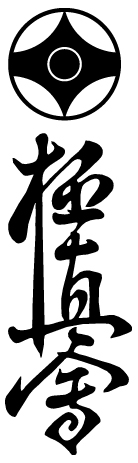 The 32th European Weight Category Karate ChampionshipsEuropean Juniors Karate ChampionshipsEuropean Seniors Karate Championships        19-20, 2018 - VARNA, BULGARIA